ТЕМАТИЧЕСКОЕ ПОРТФОЛИООрлова Игоря БорисовичаОсновные научные направления исследований:история туризма и сферы сервисатеория и методология историиновая история пропагандыОсновные сведенияОбразованиеЗащищенные диссертацииДиссертации, защищенные под руководством И.Б. ОрловаЗа период с 2003 по 2013 год подготовлено 10 кандидатов исторических наук (Горностаев М.В., Пахомов С.А., Юрчикова Е.В., Матвеева А.Ф., Цыганова Л.А., Горлов А.С., Маркосян Г.М., Корнеева Е.И., Машкова А.М., Тарасенко В.Н.)Преподаваемые дисциплиныПолитическая история России и зарубежных странПолитическая антропология РоссииПропаганда в системе политических коммуникацийНаучные проектыУчастник международного проекта «Документы советской истории»Участник проектов:«Государственная политика вывода России из демографического кризиса»«Государственная экономическая политика и Экономическая доктрина России»«Правовое противодействие расовой, национальной, религиозной дискриминации»«Политическое измерение мировых финансовых кризисов»«Национальная идея России»«Качество и успешность государственных политик и управления»Общественная и профессиональная деятельность (членство в диссертационных, ученых и редакционных советах, экспертных сообществах и пр.)Грамоты, благодарности, наградыПубликационная активностьСведения с сайта Российского индекса научного цитирования (РИНЦ)По состоянию на 10.02.2015 г.http://elibrary.ru/author_profile.asp?id=77490 Список трудовОрлова Игоря Борисовичаза период с 2010 по 2014 годМонографии и научные статьиУчебники и учебные пособияученая степеньдоктор исторических наук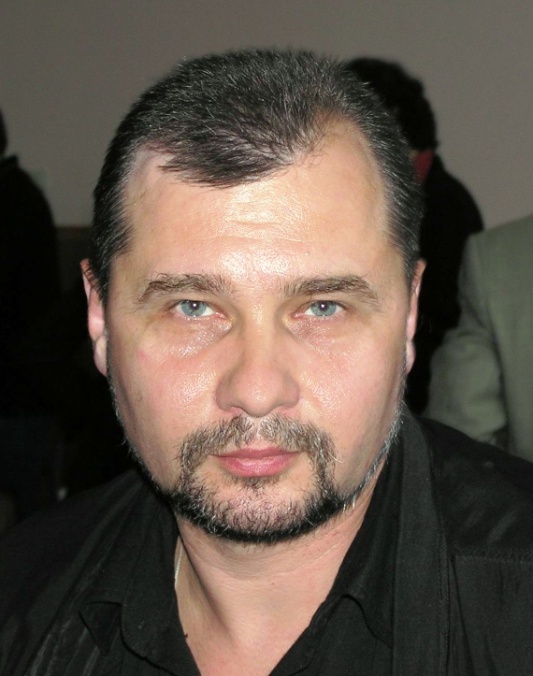 ученое званиепрофессорМесто работы, должностьМесто работы, должность1990-1996 гг.Старооскольский филиал Московского института стали и сплавов, преподаватель1996-1998 гг.Государственная академия сферы быта и услуг, докторант1998-2002 гг.Московский областной педагогический университет, профессор2002-н.вр.Государственный (Национальный исследовательский) университет – Высшая школа экономики, профессор, заместитель заведующего кафедрой всеобщей и отечественной истории факультета прикладной политологии (2002-2008 гг.); профессор кафедры прикладной политологии (с 2011 г. - политического поведения) факультета прикладной политологии (2008-2014 гг.); профессор, заместитель руководителя департамента политической науки факультета социальных наук (с 2014 г.)e-mailiborlov@mail.ru№ п/пгод окончанияофициальное название учебного заведенияспециальность / направлениеквалификация11990 г.Харьковский государственный университет им. А.М. Горькогоисторияисторик, преподаватель истории и обществоведенияназвание (ученая степень, специальность, тема)год защитыДиссертация на соискание ученой степени кандидата исторических наук на тему «Поиск путей экономического развития страны и внутрипартийная дискуссия 1923-1924 годов» по специальности 07.00.02 – Отечественная история1994 г.Диссертация на соискание ученой степени доктора исторических наук на тему «Новая экономическая политика: государственное управление и социально-экономические проблемы (1921-1928 годы)» по специальности 07.00.02 – Отечественная история2000 г.№ п/пстатус (член, эксперт и т.п.), название совета, сообществапериод участия (годы)1член и ученый секретарь диссертационного совета Д 212.048.08 по политическим наукам при Национальном исследовательском университете «Высшая школа экономики»2008 по н.в.2член диссертационного совета Д.002.018.02 по историческим наукам в Институте российской истории РАН2000 по н.в.3член редколлегии (авторского коллектива) Российской исторической энциклопедии2010 по н.в.4член редколлегии журнала «Научный эксперт» (Москва)2014 по н.в.5эксперт Центра проблемного анализа и государственно-управленческого проектирования2006-2012№ п/пназваниенаименование организации, выдавшей грамоту, наградугод присвоения1Орден «За вклад в науку» 1 ст. № 124Национальная Комиссия по общественным наградам2012 г.2Почетная грамотаНИУ-ВШЭ20073Почетная грамотаНИУ-ВШЭ20124Почетная грамотаНИУ-ВШЭ2013АвторПубл.Цит.h-индексОрлов Игорь Борисович754986№ п/пнаименование работыее видвыходные данныеобъем в п.л.соавторыМонографииМонографииМонографииМонографииМонографииМонографии1Социально-экономические аспекты общепартийной дискуссии 1923-1924 годовпеч.М.: ИРИ РАН; Институт молодежи, 1994. 89 с.5 п.л.2Новая экономическая политика: История, опыт, проблемыпеч.М.: ГУГН, 1999. 193 с.12 п.л.3Власть и общество: диалог в письмахпеч.М.: РОССПЭН, 2002. 208 с.17 п.л.А.Я. Лившин4Питейная политика и «пьяная культура» в России: век ХХ-йпеч.М.: Изд-во МГОУ, 2005. 176 с.11 п.л.В.Э. Багдасарян5Образ реформатора. печ.М.: Изд-во МГОУ, 2005. 128 с.8 п.л.В.Э. БагдасарянВ.М. Клычников6«Ряженые капиталисты» на нэповском «празднике жизни»печ.М.: Собрание, 2007. 159 с.10п.л.С.А. Пахомов7Региональное измерение государственной экономической политики Россиипеч.М.: Научный эксперт, 2007. 200 с.13 п.л.С.С. Сулакшин В.Н. Лексин А.Н. ШвецовЛ.А. Реймер А.С. Малчинов8Правовое противодействие расовой, национальной, религиозной дискриминациипеч.М.: Научный эксперт, 2009. 224 с.14 п.л.В.И. Якунин С.С. Сулакшин В.Э. Багдасарян А.В. БуткоМ.В. Вилисов И.Ю. КолесникО.В. Куропаткина Е.С. Сазонова А.Я. Ярутич9Школьный учебник истории и государственная политикапеч.М.: Научный эксперт, 2009. 376 с.23,5 п.л.В.Э. Багдасарян Э.Н. Абдулаев В.М. КлычниковА.Э. Ларионов А.Ю. Морозов С.М. Строганова10Массовый туризм в сталинской повседневностипеч.М.: РОССПЭН; Фонд «Президентский центр Б.Н. Ельцина», 2010. 224 с.14 п.л.Е.В. Юрчикова11Советская повседневность: исторический и социологический аспекты становленияпеч.М.: Изд. дом Гос. ун-та – Высшей школы экономики, 2010. 317 с.19,9 п.л.12Взятка и борьба с ней в годы нэпапеч.М.: Принципиум, 2011. 200 с.12,5 п.л.Г.М. Маркосян13Политическое измерение мировых финансовых кризисов. Феноменология, теория, устранениепеч.М.: Научный эксперт, 2012. 632 с.39,5 п.л.В.И. Якунин С.С. Сулакшин Н.А. Аверкова В.Э. Багдасарян И.В. Богдан А.А. Вершинин С.В. Генюш М.В. Деева А.Ю. КоробковаО.В. Куропаткина Ю.А. Сафонова А.С. Сулакшина А.В. Шестопалова14Человек исторический» в системе гуманитарного знанияпеч.М.: Изд. дом Высшей школы экономики, 2012. 192 с.10,5 п.л.15История вуза – история страныпеч.М.: КНОРУС, 2012. 248 с.15,5 п.л.А.А. Федулин В.Э. Багдасарян М.И. Войнилович В.Л. Телицын В.В. Хорихин16Качество и успешность государственных политик и управленияпеч.М.: Научный эксперт, 2012. 488 с.30,5 п.л.В.И. Якунин С.С. Сулакшин В.Э. Багдасарян С.М. Строганова 17Введение в системную теорию капиталапеч.М.: ЛЕНАНД, 2013. 176 с.11 п.л.В.В. Бушуев В.С. ГолубевСтатьи, входящие в базу данных Scopus и WoSСтатьи, входящие в базу данных Scopus и WoSСтатьи, входящие в базу данных Scopus и WoSСтатьи, входящие в базу данных Scopus и WoSСтатьи, входящие в базу данных Scopus и WoSСтатьи, входящие в базу данных Scopus и WoS1Revoljucija i social'naja spravedlivost': ozidanija i real'nost' (<<Pis'ma vo vlast'>> 1917-1927 godov)печ.Cahiers du Monde russe. 1998. Vol. 39(4). P. 487-514.2 п.л.А.Я. Лившин2Хлебное снабжение в годы войныпеч.Soviet and Post-Soviet Revue, California (USA). 2003. Vol. 30. No. 2. P. 111-152.2 п.л.3Становление института гидов-переводчиков в СССР (1929-1939 гг.)печ.Soviet and Post-Soviet Revue, California (USA). 2004. Vol. 31. № 2. P. 205-227.1,25 п.л.4Советское «пропагандистское государство» в годы II мировой войны: ресурсные ограничения и коммуникативные возможностипеч.The Soviet and Post-Soviet Review. 2012. Vol. 39. Is. 2. P. 192–218.1,5 п.л.А.Я. ЛившинНаучные статьи в журналах, рекомендованных ВАК РФНаучные статьи в журналах, рекомендованных ВАК РФНаучные статьи в журналах, рекомендованных ВАК РФНаучные статьи в журналах, рекомендованных ВАК РФНаучные статьи в журналах, рекомендованных ВАК РФНаучные статьи в журналах, рекомендованных ВАК РФ1Академик П.П. Маслов: приговоренный к забвениюпеч.Вестник РАН. 1998. Т. 68. № 4. С. 340-348.1,5 п.л.2Современная отечественная историография нэпа: достижения, проблематика, перспективыпеч.Отечественная история. 1999. № 1. С. 102-116.1,8 п.л.3Социологический анализ «писем во власть» (1917-1927 годы)печ.Социс. 1999. № 2. С.80-88.1,1 п.л.А.Я. Лившин4Власть и народ: «сигналы с мест» как источник по истории России 1917-1927 годовпеч.Общественные науки и современность. 1999. № 2. С. 94-104.1,1 п.л.А.Я. Лившин5Образ нэпмана в массовом сознании 20-х гг.: мифы и реальностьпеч.Новый исторический вестник. 2002. № 1 (6). С. 29-42.0,9 п.л.6«Гримасы нэпа» в историко-революционном фильме 1920-х годовпеч.Отечественная история. 2003. № 6. С. 21-30.1 п.л.7Устная история: генезис и перспективы развитияпеч.Отечественная история. 2006. № 2. С. 136-148.1,4 п.л.8«Если завтра война»: пропагандистская работа в Осоавиахиме накануне Великой Отечественной войныпеч.Власть. 2007. № 10. С. 101-106.0,7 п.л.А.С. Горлов9Социокультурный сервис на современном этапепеч.Вестник МГУС. Серия. Гуманитарные науки. 2007. № 2(2). С. 16-19.0,45 п.л.10Государство социального гуманизма: от социальной экономики - к экономической социальностипеч.Общество и экономика. 2007. № 11-12. С. 238-250.0,95 п.л.11Пропаганда и политическая социализацияпеч.Отечественная история. 2008. № 1. С. 99-105.1 п.л.А.Я. Лившин12История повседневности: смерть или новое рождение?печ.Преподавание истории в школе. 2008. № 3. С. 32-37.0,8 п.л.13Советский курорт 1930-х годов: на «экспорт» и для внутреннего пользованияпеч.Современные проблемы туризма и сервиса. Научно-практический журнал. 2009. № 3. С. 25-30.0,4 п.л.14Политическая система как фактор успеха страныпеч.Проблемный анализ и государственно-управленческое проектирование. Научный журнал. 2010. №. 2. Т. 3. С. 6-14.0,5 п.л.15Карточное снабжение в 1941-1943 гг.: расчеты и просчетыпеч.Современные проблемы туризма и сервиса. Научно-практический журнал. 2010. № 3. С. 36-42.0,55 п.л.16Становление системы государственного централизованного нормированного распределения в СССР (1941-1943 гг.)печ.Преподавание истории и обществознания в школе. 2011. № 5. С. 3-9.0,5 п.л.17Иностранный молодежный туризм в СССР в 1958-1964 гг.печ.Российская история. 2011. № 6. С. 155-165.1,05 п.л.А.М. Машкова18Теоретические основания государства социального гуманизмапеч.Уровень жизни населения регионов России: Научно-практический журнал. 2013. № 3 (181). С. 37-43.0,6 п.л.19Современные теоретические и методологические доктрины (модели) государственной политики и управленияпеч.Проблемный анализ и государственно-управленческое проектирование. 2013. № 4. С. 95-104.0,85 п.л.20Первые шаги выездного туризма в СССР (1955-1964 гг.)печ.Сервис plus. Научный журнал. 2013. № 4. С. 67-79.1,1 п.л.21Современные теоретические и методологические доктрины государственной политики и управленияпеч.Право и управление. XXI век. 2013. № 3 (28). С. 45-52.0,85 п.л.22Молодежный выездной туризм в СССР (1958-1970 годы)эл.Электронный журнал «Вестник МГОУ». 2013. № 2. URL: http://evestnik-mgou.ru/vipuski/2013_2/stati/pdf/orlov.pdf0,55 п.л.23Художник и властьпеч.Вестник Российского университета дружбы народов. Серия: Политология. 2014. № 2. С. 96-107.0,75 п.л.Ю.А. Нисневич24Советское жилищное хозяйство в 1920-1930-е гг.: между классовой линией и самоокупаемостьюпеч.Современные проблемы сервиса и туризма. 2014. Т. 8. № 2. С. 78-85.0,6 п.л.25Станет ли флэш-моб новой формой государственности?эл.Научный эксперт. Ежемесячный электронный журнал. 2014. № 1 URL: http://problemanalysis.ru/expert/OrlovNE1_2014-2.pdf - 0,15 п.л.0,15 п.л.Научные статьи в российских научных сборниках и научных журналах, не входящих в перечень, рекомендованный ВАК РФНаучные статьи в российских научных сборниках и научных журналах, не входящих в перечень, рекомендованный ВАК РФНаучные статьи в российских научных сборниках и научных журналах, не входящих в перечень, рекомендованный ВАК РФНаучные статьи в российских научных сборниках и научных журналах, не входящих в перечень, рекомендованный ВАК РФНаучные статьи в российских научных сборниках и научных журналах, не входящих в перечень, рекомендованный ВАК РФНаучные статьи в российских научных сборниках и научных журналах, не входящих в перечень, рекомендованный ВАК РФ1Социальные взрывы: природа и динамика развитияпеч.Социальные реформы в России: теория и практика. Вып. ., 1996. С. 13-19.0,4 п.л.2Была ли реформа во второй половине 60-х годов?печ.Социальные реформы в России: теория и практика. Вып. ., 1996. С. 120-134.0,9 п.л.3Новая экономическая политика: проблемы методологии и историографиипеч.Дискуссии по истории Отечества. Сборник статей. Симферополь: Таврия, 1997. С. 122-138.1 п.л.4«Персонаж исчезнувшей меньшевистской Атлантиды» (Петр Павлович Маслов: экономист, публицист и политический деятель)печ.Меньшевики и меньшевизм. Сборник статей. М., 1998. С. 153-191.2 п.л.5«Командные высоты» в годы нэпа: механизм управления, система хозяйствования, тенденции развитияпеч.Из истории государственного управления в России. Сборник статей / Под ред. Е.Э. Бейлиной. Симферополь: Таврия, 1998. С. 129-174.2,5 п.л.6Российская интеллигенция: Вчера. Сегодня. Завтра (попытка ретроспективного анализа)печ.Россия: идеи и люди. Сборник научных трудов. Вып. II. М.: ГАСБУ, 1998. С. 3-14.0,5 п.л.В.Л. Телицын7Революция и справедливость: послеоктябрьские «письма во власть»печ.1917 год в судьбах России и мира. Октябрьская революция: от новых источников к новому осмыслению. М., 1998. С. 250-269.1,8 п.л.8Экономист и статистик Станислав Салезиевич Кон (1888-1933)печ.Русское еврейство в Зарубежье. Статьи, публикации, мемуары и эссе. Т.I (VI). Иерусалим, 1998. С. 76-86.0,8 п.л.9Парадоксы российской психоментальности: массовое сознание эпохи нэпапеч.Армагеддон. 1999. Кн. 1. С. 59-66.0,6 п.л.10«Серп и молот на престоле»: Революция, власть и воля в российском менталитетепеч.Мнемозина: Альманах. Вып. ., 1999. С. 117-131.1 п.л.А.Я. Лившин11Советская власть плюс военизация всей страныпеч.Историки размышляют. Сборник статей. М.: Университетский гуманитарный лицей, 1999. С. 215-235.1,3 п.л.А.Я. Лившин12Между стенизмом и ангедонией (Некоторые заметки о половом вопросе в России 20-х годов)печ.Армагеддон. 1999. Кн.3. С. 94-100.0,4 п.л.13Между бытовым и государственным антисемитизмом: еврейское население России в годы НЭПапеч.Армагеддон. 1999. Кн. 5. С. 151-161.0,6 п.л.14Государство человеку - волк?: Власть в массовом сознании периода Октябрьской революции и гражданской войныпеч.Академик П.В. Волобуев. Неопубликованные работы. Воспоминания. Статьи. М.: Наука, 2000. С. 470-482.1 п.л.15Проблема соотношения плана и рынка в российской историографиипеч.Армагеддон. 2000. Кн. 7. С. 103-113.1 п.л.16Русское экономическое общество в Лондоне и евреи-эмигранты из Россиипеч.Русские евреи в Великобритании. Статьи, публикации, мемуары и эссе. Т.II (VII). Иерусалим, 2000. С. 409-421.0,8 п.л.В.Л. Телицын17Местная власть в 1920-е годыпеч.Сталин. Сталинизм. Советское общество: К 70-летию В.С. Лельчука. М.: ИРИ РАН, 2000. С. 141-155.1,6 п.л.18Голодные годы в России и исторические механизмы социальной адаптациипеч.Человек в российской повседневности: Сб. научн. ст. М.: СТИ МГУС, 2001. С. 111-119.0,6 п.л.19«Новая буржуазия» в советской сатире 1920-х годовпеч.История России XIX - XX веков: Новые источники понимания. М.: МОНФ, 2001. С. 230-236.1 п.л.20Трактовка нэпа в научном наследии В.П. Дмитренкопеч.Нэп в контексте исторического развития России ХХ века. М.: ИРИ РАН, 2001. С. 13-26.0,7 п.л.21О критериях эффективности нэпапеч.Россия в ХХ веке. Реформы и революции / Под общей ред. академика Г.Н. Севостьянова. В 2-х т. Т. .: Наука, 2002. С. 101-116.1,4 п.л.22«Орлеанская девственница» в лагерном интерьерепеч.Гуманитарный сервис. Книга 1. История повседневности. М., 2003. С. 63-71.0,5 п.л.К.А. ЕлохинЛ.А. Цыганова23Петр Масловпеч.Российская наука в лицах. Кн. 1. / Под общей ред. акад. Н.А. Платэ. М.: Academia, 2003. С. 327-343.1,5 п.л.24Голод и социальное равенство (на примере Поволжья)печ.Духовность, Сергиев Посад. 2003. Книга пятая. Проблемы регионалистики. С. 125-134.0,6 п.л.25«Гримасы нэпа» в историко-революционном кино 1920-х годовпеч.История страны / История кино. М.: Знак, 2004. С. 81-98.1 п.л.26Теория развития производительных сил в научном наследии П.П. Масловапеч.Армагеддон. 2004. Кн. 14. С. 75-94.0,7 п.л.27Между «Царь-голодом» и «Товарищем Урожаем» (1921-1922 гг.)печ.Социальная история. Ежегодник, 2001/2002. М.: РОССПЭН, 2004. С. 467-485.1,45 п.л.28Студенческая семья 1920-х гг.: попытка многофакторного анализапеч.Российское студенчество: условия жизни и быта (XVIII-XXI века): Сборник научных статей. М.: Изд-во МГОУ, 2004. С. 110-119.0,5 п.л.29Иностранный туризм в СССР в конце 1920-х – начале 1930-х годов: проблемы становления «freemen industry»печ.Проблемы истории сервиса: здравоохранение, культура, досуг. Всероссийская научная конференция: Сборник статей. М.: Изд-во МГОУ, 2004. С. 159-169.0,6 п.л.М.Д. Крессова30«... Мы, евреи, являемся козлами отпущения при всех случаях»: российское еврейство в годы революции и Гражданской войныпеч.Проблемы этнофобии в контексте исследования массового сознания. Всероссийская научная конференция. Сборник научных статей. М.: Изд-во МГОУ, 2004. С. 140-149.0,5 п.л.31Рождение и первые шаги «Интуриста»печ.Социальное развитие России: состояние, проблемы, перспективы. Материалы Всероссийской научно-практической конференции. Майкоп, 15-16 апреля . Майкоп: Изд-во ООО «Аякс», 2005. С. 199-206.0,55 п.л.32Семейный быт московских рабочих в 1920-е годы: жилищные условия, питание, досугпеч.Москва и Подмосковье: праздники и будни. Всероссийская научная конференция: Сборник статей. М.: Изд-во МГОУ, 2005. С. 45-54.0,55 п.л.33Экономика постреволюционной России в оценках социал-демократической эмиграции: С.О. Загорскийпеч.Мировая социал-демократия: теория, история и современность. М.: Собрание, 2006. С. 408-419.0,65 п.л.34П.Н. Игнатьев - потомок черниговских князей на службе российскому образованию (опыт энциклопедической статьи)печ.Россия и Украина: вместе или врозь. Материалы международной научной конференции. М.: ГОУ ВПО «МГУС», 2006. С. 93-103.0,55 п.л.35Современная российская историография ХХ столетия: смена научной парадигмы?печ.Харькiвский iсторiографiчний збiрник. Вип. 8. Х.: Вид-во НУА, 2006. С. 14-22.0,5 п.л.36Правовые механизмы предотвращения дискриминации в Российской Федерациипеч.Всесоюзная научная конференция «Национальная идентичность России и демографический кризис». Сборник докладов. М.: Научный эксперт, 2006. С. 18-28.0,5 п.л.М.В. ВилисовТ.М. Казенова А.С. МалчиновА.Ю. Ярутич37Россия и Запад: цивилизационные вызовы и демографические угрозыпеч.Всесоюзная научная конференция «Национальная идентичность России и демографический кризис». Сборник докладов. М.: Научный эксперт, 2006. С. 104-116.0,5 п.л.38НЭП в региональном ракурсе: от усредненных оценок к многообразиюпеч.НЭП: экономические, политические и социокультурные аспекты. М.: РОССПЭН, 2006. С. 33-54.1 п.л.39Хлебное и продовольственное снабжение детей в годы Великой Отечественной войныпеч.Материнство и детство в России XVIII-XXI вв.: Сборник научных статей. В 2-х частях. Ч. .: ГОУВПО МГУС, 2006. С. 196-208.0,7 п.л.40«Кривое зеркало» теории модернизациипеч.Задавая вопросы прошлому… М.: ПРОБЕЛ-2000; Информационно-аналитический центр «Гуманитарий», 2006. С. 50-57.0,45 п.л.41Особенности политической социализации советских людей в условиях массовых репрессийпеч.Проблемы истории массовых политических репрессий. Материалы III Всероссийской научной конференции. Краснодар: ООО Компания «Волонтер», 2006. С. 11-14.0,35 п.л.42Менталитет и демография русского народапеч.Духовность, Сергиев Посад. 2006. Книга девятая. С. 6-19.0,95 п.л.43«Десять лет, которые потрясли мир» (к итогам первого десятилетия Октябрьской революции)печ.К истории русских революций: события, мнения, оценки. Памяти Исаака Израилевича Минца. М.: Собрание, 2007. С. 496-514.1,25 п.л.44Новая экономическая политика глазами современниковпеч.Гражданин, солдат, ученый: Воспоминания и исследования: Памяти Александра Израилевича Зевелева. М.: Собрание, 2007. С. 317-335.1,4 п.л.45Специфика российской цивилизации: ценности, значение и угрозыпеч.Национальная идентичность России и демографический кризис (Материалы Всероссийской научной конференции, 20-21 октября .). М.: Научный эксперт, 2007. С. 118-124.0,65 п.л.46Правовые механизмы предотвращения дискриминации в Российской Федерациипеч.Национальная идентичность России и демографический кризис (Материалы Всероссийской научной конференции, 20-21 октября .). М.: Научный эксперт, 2007. С. 826-830.0,5 п.л.М.В. ВилисовТ.М. Казенова А.С. МалчиновА.Ю. Ярутич47Продовольствие для «диктатуры пролетариата»: от продовольственной диктатуры к продразверсткепеч.Модуль.@hse.ru. 2007. № 2. С. 46-51.0,4 п.л.48Сталинизм и индустриальный «рывок»: основные тенденции советской и постсоветской историографиипеч.Историография сталинизма. Сборник статей / Под ред. Н.А. Симония. М.: РОССПЭН, 2007. С. 108-137.1,6 п.л.49Человек – средство и человек – цель: взаимодействие экономической и социальной политикипеч.Государственная экономическая политика России. К умной и нравственной экономике (анонс). М.: Научный эксперт, 2007. С. 360-371.0,6 п.л.50Российское государство в системе религиозных и светских ценностейпеч.Материалы научного семинара «Гуманитарная наука и высшие ценности Российского государства». Вып. .: Научный эксперт, 2008. С. 11-50.1,75 п.л.51Государство социального гуманизма: экономическое измерениепеч.Проблемы модернизации экономики и экономической политики России. Экономическая доктрина Российской Федерации / Материалы Российского научного экономического собрания (Москва, 19-20 октября .). М.: Научный эксперт, 2008. С. 276-288.1 п.л.52Человек в историческом пространстве и времени: антропологизация истории и/или историзация антропологии?печ.Харькiвский iсторiографiчний збiрник. Вип. 9. Х.: Вид-во НУА, 2008. С. 86-94.0,5 п.л.53Демографическая составляющая социального государства (конституционное измерение)печ.Национальная идентичность России и демографический кризис / Материалы II Всероссийской научной конференции (15 ноября .). М.: Научный эксперт, 2008. С. 108-119.0,9 п.л.54Социальная справедливость или социальный гуманизм? (К вопросу о применимости в сфере государственного управления)печ.Материалы научного семинара «Проблемы современного государственного управления в Росси». Вып. 5(19). М.: Научный эксперт, 2008. С. 5-28.1,1 п.л.55Революционный процесс в России (1917 – середина 1930-х гг.): разрывы и преемственностьпеч.Октябрь 1917-го: проблемы истории и историографии. Ч. .: ИТиГ, 2008. С. 22-30.0,5 п.л.56Социальный гуманизм: теория и общественно-государственная практикапеч.Россия: путь к социальному государству / Материалы Всероссийской научной конференции (Москва, 6 июня .). М.: Научный эксперт, 2008. С. 61-73.0,8 п.л.57Демографические мифы и кризис депопуляции в Россиипеч.Духовность, Сергиев Посад. 2008. Книга десятая. С. 193-218.1,2 п.л.И.А. Гундаров58Гуманитарная составляющая сервисного образования: проблема модернизации и новый образовательный стандарт (опыт научно-методической комиссии по разработке проекта ФГОС)печ.Образование в области сервиса и туризма: Сборник статей / Под ред. А.А. Федулина и Т.Н. Ананьевой. М.: ИЦ «Маска», 2008. С. 53-56.0,4 п.л.В.Э. Багдасарян59Микроистория: «атомизация» исторической реальности или ее иной образ?печ.Национальные образы прошлого. Этническая доминанта в историографии и философии истории. Третьи санкт-петербургские чтения по теории, методологии и философии истории. СПб.: Изд. Дом С.-Петерб. гос. ун-та, 2008. С. 148-156.0,5 п.л.60Ю.И. Журавский - Человек и Деканпеч.Юрiй Йосипович Журавський. Спогади, документи, матерiали. - Х.: Тимченко, 2008. С. 30-34.0,25 п.л.61«Верно, они забыли, что батрачество в деревне является опорой советской власти»: метаморфозы массового сознания периода нэпапеч.Новая локальная история: Сборник научных статей. Вып. 4. Ставрополь; Москва, 2009. С. 286-293.0,4 п.л.62От какого наследства мы отказываемся? (Сущность и механизмы пропаганды)печ.Вопросы правоведения, М. 2009. № . 57-66.0,45 п.л.63«Болезнь Венеры»: пережиток «проклятого прошлого», или «изнанка» индустриализации?печ.Повседневный мир советского человека 1920–1940-х гг. Сб. науч. ст. Ростов-на-Дону: Изд-во ЮНЦ РАН, 2009. С. 339-348.0,5 п.л.64Информационный сервис в России: прошлое, настоящее, будущеепеч.Туризм и сервис в панораме тысячелетий. М.: ФГОУ ВПО РГУТиС, 2009. С. 341-352.0,65 п.л.65Политическая вариативность и страновая успешностьпеч.Политическая и партийная система современной России: материалы Всерос. научн. конф. 2 окт. . М.: Научный эксперт, 2009. С. 91-103.0,5 п.л.66Семейная история: от истории домохозяйства к вопросам внутрисемейных отношенийпеч.Вестник Тверского государственного университета. Серия История. 2009. № 2(19). С. 67-76.0,65 п.л.67Сетевые войны - угроза национальной безопасности Россиипеч.Национальная безопасность: научное и государственное управленческое содержание: Материалы Всерос. научн. конф., 4 дек. . М.: Научный эксперт, 2010. С. 86-96.0,5 п.л.68«Новые истории»: от междисциплинарности к претензиям на статус парадигмыпеч.Харькiвский iсторiографiчний збiрник. Вип. 10. Х.: ХНУ iменi Каразiна, 2010. С. 85-96.0,5 п.л.69Термидор и/или легитимация режима? (Коррупция как механизм социализации)печ.Историк и его время: Воспоминания, публикации, исследования: Памяти Сергея Алексеевича Павлюченкова / Сост. В.Л. Телицын. М.: Собрание, 2010. С. 334-345.0,65 п.л.70Советско-польские отношения в 1950-1960-е годыпеч.Духовность. Научный журнал, Сергиев Посад. 2010. № 1. Общее прошлое России и Польши: работая над ошибками. С. 216-235.1,1 п.л.71От нарпита - к общепиту: достижения и провалы системы советского общественного питанияпеч.Туризм и сервис в панораме тысячелетий. Альманах. Вып. .: МПГУ; ФГОУ ВПО «РГУТиС», 2010. С. 51-58.0,4 п.л.72Эволюция русской бани: от образа жизни к помывочному пунктупеч.Туризм и сервис в панораме тысячелетий. Альманах. Вып. .: МПГУ; ФГОУ ВПО «РГУТиС», 2010. С. 73-80.0,35 п.л.73Национальная идея России как механизм духовной мобилизации и цивилизационной идентичностипеч.Россия в мире: гуманитарное, политическое и экономическое измерение: материалы Всерос. науч. конф., 19 марта . М.: Научный эксперт, 2010. С. 142-152.0,6 п.л.74Бюро международного молодежного туризма «Спутник»: между «Сциллой идеологии» и «Харибдой прибыли»печ.Проблемы российской истории. М.; Магнитогорск: ИРИ РАН, МаГУ, 2010. Вып. X. С. 142-154.1 п.л.75Неблагополучные семьи в неблагополучной стране (стратегия и тактики выживания)печ.Духовность. Научный журнал. 2010. № 2. С. 184-198.0,8 п.л.Н.А. Орлова76Советско-британские туристские связи в 1920-1930-е годыпеч.Россия и Британия. Вып. 5. На путях к взаимопониманию / Отв. ред. А.Б. Давидсон. М.: Наука, 2010. С. 289-309.1,25 п.л.77Национальная идея России как разрешение противоречия между ценностями и интересамипеч.Национальная идея России: материалы Всерос. науч. конф. 12 ноября 2010 г., Москва. М.: Научный эксперт, 2011. С. 143-151.0,5 п.л.78Е.Г. Гимпельсон – Мастер и Человекпеч.Мастер и наука: Вспоминая, исследуя, подводя итоги. М.: Собрание, 2011. С. 39-43.0,2 п.л.79Российская государственность в метаисторическом измерениипеч.Нравственное государство как императив государственной эволюции: Материалы Всерос. науч. конф., 27 мая 2011 г. М.: Научный эксперт, 2011. С. 121-129.0,5 п.л.80Развал СССР как реакция на идею ускоренного слияния нацийпеч.От СССР к РФ: 20 лет – итоги и уроки. Материалы Всерос. науч. конф., 25 ноября 2011 г., Москва. М.: Научный эксперт, 2012. С. 92-99.0,5 п.л.81XIX век в истории России: абсолютистская власть и зарождающееся гражданское обществопеч.Россия и Германия. Общество и государство: исторический опыт взаимодействия / Под общ. ред. Н. Катцера, Р. Крумма, М. Урнова. М.: РОССПЭН, 2012. С. 82-102.1,2 п.л.82Историк сталинской эпохи на «фронте исторической науки»печ.Харькiвский iсторiографiчний збiрник. Вип. 11. Х.: ХНУ iменi Каразiна, 2012. С. 117-130.0,75 п.л.83«Царство» или «священство»? (Церковно-государственные отношения в конституционном поле)печ.Духовность. Научный журнал, Сергиев Посад. 2012. № 1. С. 29-35.0,35 п.л.84«Мы грызем гранит науки, нас грызет нужда!» (Материальное положение студенчества 1920-х годов)печ.Духовность. 2012. № 2. С. 67-100.1,65 п.л.85Государственная символика России как образная аккумуляция национальных ценностейпеч.Духовность. 2012. № 2. С. 266-301.1,4 п.л.86Сочетание мудрости и интеллектуального хулиганствапеч.Александр Александрович Зиновьев: опыт коллективного портрета / Авторы-составители: О.М. Зиновьева, О.Г. Назаров. М.: «Канон+» РООИ «Реабилитация», 2013. С. 165-167.0,15 п.л.87Роль табу в советском выездном туризмепеч.Мифологические модели и ритуальное поведение в советском и постсоветском пространстве: сб. ст. / Сост. А. Архипова. М.: РГГУ, 2013. С. 423-434.0,6 п.л.88Россия как имперский проектпеч.Сборник докладов и научных трудов Межвузовской научно-практической конференции «Российская государственность: история и современность» 18 декабря 2012 г. М.: НОУ ВПО «МИГКУ», 2013. С. 88-98.0,5 п.л.89«Бойцы идеологического фронта»: подготовка гидов-переводчиков в СССРпеч.Время, вперед! Культурная политика в СССР / Под ред. И.В. Глущенко, В.А. Куренного. М.: Изд. дом Высшей школы экономики, 2013. С. 81-94.0,6 п.л.90Историческое знание на современном этапе: проблемы междисциплинарного синтезапеч.Духовность. 2013. № 1. С. 32-42.0,6 п.л.91Патриотизм в истории России: государственная идеология и ценностный потенциалпеч.Государственная идеология и современная Россия. Материалы Всероссийской научно-общественной конференции. Москва, 28 марта 2014 г. М.: Наука и политика, 2014. С. 107-114.0,5 п.л.92Орлов И.Б. Современная историография нэпа (к вопросу о составлении «исследовательской карты»)печ.Харківський історіографічний збірник. Вип. 13. Х.: ХНУ імені В. Н. Каразіна, 2014. С. 85-96.0,55 п.л.93The Soviet Union Outgoing Tourism In 1955-1985: Volume, Geography, Organizational Formsэл.Working papers by Basic Research Programmer. Series HUM "Humanities". 2014. No. WP BRP 50/HUM/2014 // http://www.hse.ru/org/hse/wp/prepfr_Humanities2 п.л.Научные статьи в сборниках международных конференцийНаучные статьи в сборниках международных конференцийНаучные статьи в сборниках международных конференцийНаучные статьи в сборниках международных конференцийНаучные статьи в сборниках международных конференцийНаучные статьи в сборниках международных конференций1Русское экономическое общество в Лондоне: Взгляд в прошлое, настоящее и будущее Россиипеч.Культурное и научное наследие российской эмиграции в Великобритании (1917-1940 гг.): Международная научная конференция, 29 июня - 2 июля . М.: Русский путь, 2002. С. 57-68.0,6 п.л.В.Л. Телицын2Жилищная политика советской власти в первое послереволюционное десятилетиепеч.Наука – сервису: VIII-я Международная научно-практическая конференция: Сборник докладов на пленарном заседании / Под ред. Ю.Н. Маслова. Ч. I. М.: МГУС, 2003. С.142-149.0,5 п.л.3Курортный туризм в СССР в 1930-е годыпеч.«Курорт» в дискурсивных практиках социогуманитарного знания. Материалы международной научной конференции (Пятигорск, 27-29 апреля .). Ставрополь; Пятигорск; М.: ПГЛУ, 2007. С. 279-286.0,4 п.л.4Советский сервис: сущностные характеристики и границы отраслипеч.Наука – сервису (VIII-XI-я): Сборник избранных докладов Международных научно-практических конференций. Выпуск «Гуманитарный сервис». М.: ФГОУВПО «РГУТиС», 2007. С. 416-431.0,7 п.л.5Оценки Октябрьского переворота в меньшевистской печати конца 1917 – начала 1918 гг.печ.Социал-демократия в российской и мировой истории. Обобщение опыта и новые подходы: Материалы Междунар. науч. конф. 21-22 апр. ., Москва. М.: Собрание, 2009. С. 287-302.0,85 п.л.6Становление системы государственного централизованного нормированного распределения в СССР (1941-1943 гг.)печ.Великая Отечественная война в пространстве исторической памяти российского общества: Материалы международной научной конференции (28-29 апреля ., Ростов-на-Дону – Таганрог) / Отв. ред. акад. Г.Г. Матишов. Ростов-на-Дону: Изд-во ЮНЦ РАН, 2010. С. 337-343.0,5 п.л.7Искусство протеста: художник и книга в сталинских лагеряхпеч.История сталинизма: репрессированная российская провинция. Материалы международной научной конференции. Смоленск, 9-11 октября 2009 г. М.: РОССПЭН; Фонд «Президентский центр Б.Н. Ельцина», 2011. С. 503-510.0,5 п.л.8Нэп: современные дискуссии и перспективы изученияпеч.Российская государственность: опыт 1150-летней истории: Материалы международной научной конференции (Москва, 4-5 декабря 2012 г.). М.: ИРИ РАН, 2013. С. 387-3951 п.л.9От Джеймса Монро до Барака Обамы: глобальные доктрины как механизм защиты паразитарной системыпеч.Глобальный социальный паразитизм (к 100-летию Федеральной Резервной Системы США). Материалы Международной научно-общественной конференции. Москва, 19 декабря 2013 г. М.: Наука и политика, 2014. С. 78-84.0,5 п.л.Сборники документовСборники документовСборники документовСборники документовСборники документовСборники документов1Письма во власть. 1917 - 1927. Заявления, жалобы, доносы, письма в государственные структуры и большевистским вождямпеч.М.: РОССПЭН, 1998. 664 с.58 п.л.А.Я. Лившин2Письма во власть. 1928-1939: Заявления, жалобы, доносы, письма в государственные структуры и советским вождямпеч.М.: РОССПЭН, 2002. 528 с. ().48 п.л.А.Я. ЛившинО.В. Хлевнюк3Советская повседневность и массовое сознание. 1939-1945печ.М.: РОССПЭН, 2003. 472 с.42 п.л.А.Я. Лившин4Советская пропаганда в годы Великой Отечественной войны: «коммуникация убеждения» и мобилизационные механизмыпеч.М.: РОССПЭН, 2007. 806 с.65 п.л.А.Я. ЛившинЭнциклопедии и статьи в энциклопедияхЭнциклопедии и статьи в энциклопедияхЭнциклопедии и статьи в энциклопедияхЭнциклопедии и статьи в энциклопедияхЭнциклопедии и статьи в энциклопедияхЭнциклопедии и статьи в энциклопедиях1Символы, знаки и эмблемы: энциклопедияпеч.М.: Локид-Пресс, 2003. 496 с.43 п.л.В.Э. БагдасарянВ.Л. Телицын2Загорский Семен Осиповичпеч.Общественная мысль Русского зарубежья: Энциклопедия / Отв. ред. В.В. Журавлев. М.: РОССПЭН, . 300-312.0,35 п.л.3Солженицын Александр Исаевичпеч.Общественная мысль Русского зарубежья: Энциклопедия / Отв. ред. В.В. Журавлев. М.: РОССПЭН, . 517-523.1 п.л.4Академия наук СССРпеч.Российская историческая энциклопедия. Т. 1. М.: ОЛМА Медиа Групп, 2011. С. 190-194.0,7 п.л.5Легальный марксизмпеч.Революционная мысль в России XIX – начала XX века: Энциклопедия / Отв. ред. В.В. Журавлев. М.: Политическая энциклопедия, 2013. C. 248-251.0,6 п.л.6Луначарский А.В.печ.Революционная мысль в России XIX – начала XX века: Энциклопедия / Отв. ред. В.В. Журавлев. М.: Политическая энциклопедия, 2013. С. 265-268.0,55 п.л.№ п/пнаименование работыее видвыходные данныеобъем в п.л.соавторыс грифом УМОс грифом УМОс грифом УМОс грифом УМОс грифом УМОс грифом УМО1Советское зазеркалье. Иностранный туризм в СССР в 1930-1980-е годы: Учеб. пособиепеч.М.: ФОРУМ, 2007. 256 с.16 п.л.В.Э. Багдасарян К.А. МазинА.А. Федулин Й.Й. Шнайдгенбез грифа УМОбез грифа УМОбез грифа УМОбез грифа УМОбез грифа УМОбез грифа УМО2История России ХХ в. Учебник для студентов гуманитарных вузов / Под ред. А.И. Зевелевапеч.Сергиев Посад: Изд-во СПГИ «Духовность», 2003. 448 с.30,5 п.л.В.Э. Багдасарян А.В. Репников Н.Е. ТолстаяВ.В. Хорихин3Политическая культура России ХХ в.: Учеб. пособие для студентов вузовпеч.М.: Аспект Пресс, 2008. 223 с.14 п.л.4История русской философии. Курс лекций / Под ред. Н.Е. Толстойпеч.Сергиев Посад: СПГИ, «Духовность», 2008. 304 с.14 п.л.В.Э. Багдасарян А.В. Репников Н.Е. ТолстаяВ.В. Хорихин5Современная отечественная историография. Курс лекцийпеч.Сергиев Посад: СПГИ, 2009. 160 с.10 п.л.Д.А. Аманжолова В.Э. Багдасарян Н.Е. ТолстаяС.Г. Толстой6Отечественная история IX-XIX вв.: учебник / Под ред. А.А. Федулинапеч.М.: КНОРУС, 2011. 608 с.38 п.л.А.А. ФедулинВ.Э. БагдасарянА.В. БеловА.В. РепниковС.И. РеснянскийС.А. СотниковН.Е. Толстая